PREMIUM LIST, ASFA SANCTIONEDASFA SANCTIONED SPECIALTY LURE TRIAL, REGION 3This premium available on-line at http://rmiwa.org/SpecialtyASFA.htmlEarly entries close on Saturday, August 26, 2023, at 5:00 p.m.  at the Field Trial Secretary’s addressDay of trial entries close at roll call the day of the trial at the FTS desk.(Substitutions by the same owner will be allowed by Roll Call the day of the trial)2023 RMIWA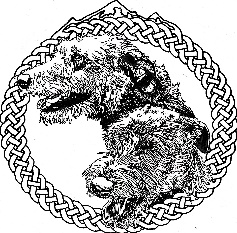 30th Specialty &50th Anniversary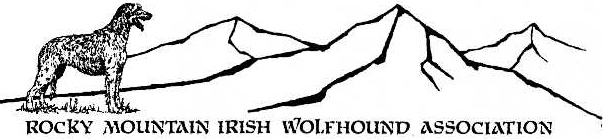 WEDNESDAY August 30, 2023     14th Ave. North & D St., Island Grove Park Soccer Fields, Greeley, COEntry Fees:Early entry: $20.00 for first hound, $12.00 each add'l hound-same owner.Day of Trial entry: $25.00 per hound Non-Regular stakes (Breeder, Kennel, Bench CH) $5.00 per unitPayments via PayPal  acceptedPlease add $2 per entry to the entry fee and send to Treasurer@RMIWA.orgSend a copy of the PayPal receipt along with your entries to the Field Trial Secretary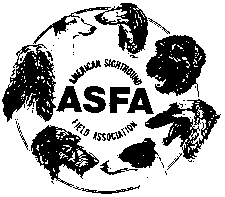 Permission has been granted by the American Sighthound Field Association for the holding of this event under American Sighthound Field Association Rules and Regulations.Audrey Silverstein, ChairmanASFA Scheduling CommitteeROCKY MOUNTAIN IRISH WOLFHOUND ASSOCIATIONOFFICERS AND DIRECTORSPresident:  Sarah Shorey		Treasurer: Amy SolbergVice President: Michael Hussey	Secretary: Melissa ScofieldBoard of Directors:  Anne Dougherty, Rn Graves, Denise Shorey,    Andrea VitulloJUDGES and their assignmentsIrish WolfhoundsFrank Cassano, LaSalle, COJocelyne Gagne, Welland, ON, CanadaFIELD COMMITTEEField Chairman Michael Hussey, 36895 View Ridge Drive, Elizabeth, CO 80107303-549-5584 (cell)       dinnree@skybeam.com (email)Field Secretary	  Anastasia Eastridge3211 Forbes CtCheyenne, WY 82009503-267-5048 (cell)  bunraiteiw@yahoo.com (email) Lure Operator – Michael HusseyRIBBON PRIZES & TROPHIESFirst Place  Blue Rosette   Second Place   Red Rosette   Third Place   Yellow Rosette Fourth Place  White Rosette  NBQ  Green Rosette Best of Breed   Purple & Gold Rosette      Best Single stake winner Navy/gold ribbonAll trophies offered by the RMIWA and its generous donorsBest of Breed  Logo picnic basket  Kennel Stake  Logo drinkware  Breeder Stake Logo drinkware  Highest Scoring Bench Champion Logo drinkware 1st Place All Stakes: Lg logo drinkware 2nd-NBQ All Stakes Logo drinkwareOpen Stake trophies FCh Stake trophies Veteran Stake trophies Single Stake trophies Perpetual TrophiesBest of Breed - Bronze IW Sculpture on Wood Base - Donated by Kathy & Stu Dykstra Memory Book of Past BOB winners - Multiple donorsChallenge TrophiesOpen 1st place - Silver-plate Bowl on Wood Base - Prairie Creek Trophy - Jim & Connie SmalleyField Champion 1st place - Silver-plate Bowl on Wood Base - Karontara Trophy – Tracey & Leonard LutyVeteran 1st place	- Trophy– Rockhart Noor Trophy – Shelley & Tom HoodTRIAL HOURS2:30 pm until completed Day of Trial entries close at 3:30 p.m. Roll call: Promptly at 4:00 PMOnly purebred Irish Wolfhounds may be entered in the regular stakes in ASFA lure field trials. All hounds must be not less than one year old on the day of the trial. All entries shall be individually registered with the AKC (ILP/PAL included), the NGA, the UKC, the FCI, an ASFA-recognized foreign or ASFA Board approved registry, or possess a CRN from the SPDBS. A photocopy of acceptable registry must be submitted with each hound’s first ASFA field trial entry; this requirement is waived for hounds registered with the NGA.ENTRIES WILL NOT BE ACKNOWLEDGED BY MAIL OR TELEPHONE. LATE, INCOMPLETE, UNSIGNED OR CONDITIONAL ENTRIES WILL NOT BE ACCEPTED.REGULAR STAKES OFFERED:OPEN STAKE:  Any eligible Irish Wolfhounds excluding ASFA Field Champions of record. FIELD CHAMPION STAKE:  Any ASFA Field Champion Irish Wolfhounds.VETERAN STAKE: Any eligible Irish Wolfhounds whose age is at least five years.SINGLE STAKE: Any eligible Irish Wolfhound including those disqualified to run in other stakes. Each hound runs alone. Not eligible for Best of Breed or Best in Field. Hounds are eligible to earn TCP and CPX titles from the Singles stake. Provisional breeds are not eligible for these titles.The entry for each hound entering the Open, Veteran or Single Stake for the first time MUST include a completed & signed ASFA Certification Form or Waiver Form (with proof of title) and a copy of the hound’s registration certificate NON-REGULAR STAKESKENNEL STAKE: An entry shall consist of two Irish Wolfhounds, designated at time of entry, in one of the regular stakes being owned and kenneled by the same person. BREEDER STAKE: Designated at time of entry, two Irish wolfhounds bred by the same individual. BENCH CHAMPION: For any Irish Wolfhound with proof on file with the ASFA of a conformation champion title from the AKC, CKC or both or a conformation grand champion title from the UKC. To enter this stake, the owner must attach a copy of the hound's show championship certificate to the entry form.CONDITIONS OF ENTRY: All entries must be one year or older on the day of the trial.   Stakes will be split into flights by public random draw if the entry in any regular stake is 20 or more.  Bitches in season, lame hounds and hounds with breed disqualifications will be excused at roll call.   Spayed, neutered, monorchid or cryptorchid hounds without breed disqualifications may be entered. Hounds with breed disqualifications are not eligible to enter  Hounds not present at the time of roll call will be scratched.  All hounds will run twice, in trios if possible or braces (except in the Single Stake), unless excused, dismissed or disqualified.Please Contact Michael Hussey - Field Trial Chairman about Certification runsREFUND POLICY - Refunds will be allowed for lame hounds, bitches in season and breed disqualifications as determined at the trial inspection. Full refunds are allowed for entries cancelled for any reason prior to the EARLY entry closing date and time.GENERAL INFORMATION and POLICIES: A penalty of $5.00 will be assessed for any loose hound not competing in the course in progress. Battery powered continuous loop machine will be used. Lure will consist of white plastic strips or a combination of black and white plastic strips.  Back-up equipment will be available. BRING WATER AND SHADE FOR YOUR HOUNDS. Bathrooms on site. WARNING: It is advised that all hounds entered be in top physical condition due to the altitude and rigorous conditions of the course. ALL HOUNDS RUN AT THE OWNER’S SOLE RISK.COURSE PLAN:   The RMIWA reserves the right to alter the course diagram ONLY as required by weather and/or field conditions on the day of the trial.  The area is fenced.   TOTAL -  660 yards	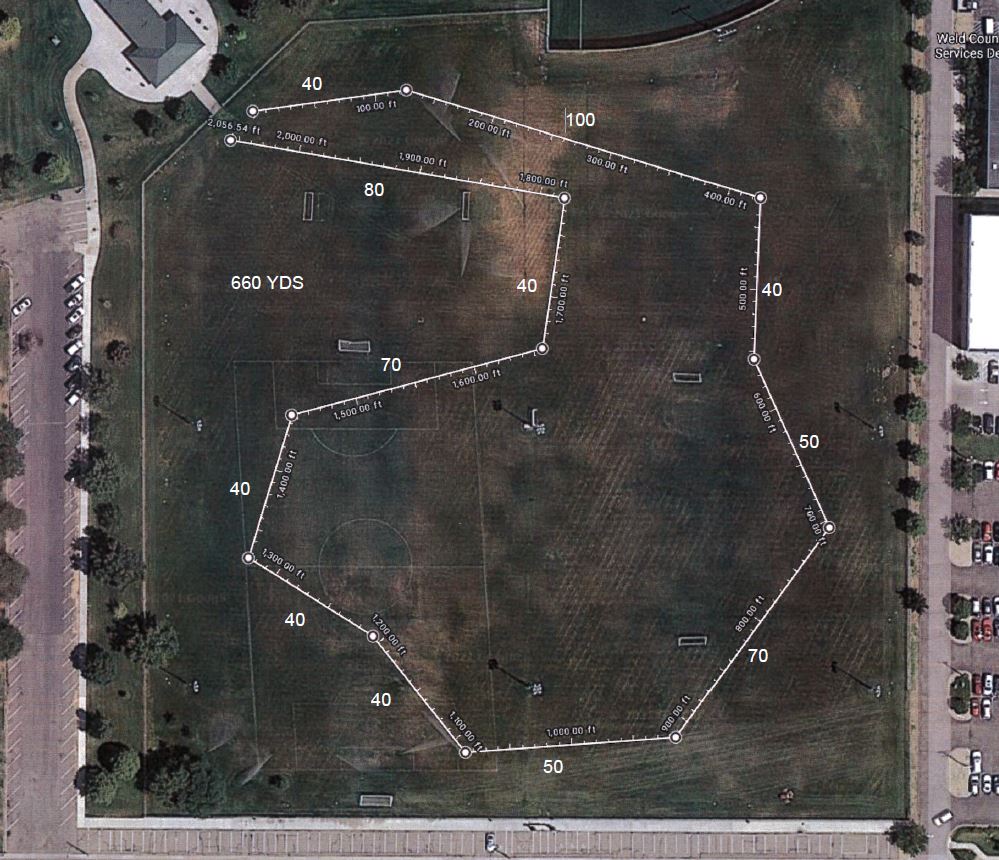 VETERINARY SERVICES / On-Call / 24 / 7 PETS EMERGENCY TREATMENT SERVICE (PETS) …… (970) 339 8700 3629 23rd Ave – Evans CO 80620 Directions from Island Grove Park: See Map in the show show premium.Exit IGP onto 11th Ave – South on 11th Ave to 9th Street – West on 9th Street to 23rd Ave – South on 23rd Ave to the clinic, located on the west side of the street (1/2 mile south of Wal-Mart) in the Village Centre of the Landings mini-mall. Exhibitors will be responsible for all charges they incur in seeking veterinary treatments                                 The RMIWA Wishes to thank its generous donors. Without them we would not be able to offer fine prizes for our specialty trial.Regular & Non-Regular StakesPerpetual TrophyKathy & Stu DykstraChallenge TrophiesShelley & Tom HoodTracey & Leonard LutyJim & Connie Smalley________________________________________________Please come to the:RMIWA Specialty Shows (2) & Obedience & Rally TrialSeptember 1 & 2 2022Island Grove Regional ParkGreeley, CO Show Secretary: Sue ScottChampion Dog Events28485 Mid Jones RoadCalhan, CO 80808Phone (719)338-0065www.championdogevents.com AMERICAN SIGHTHOUND FIELD ASSOCIATION HOUND CERTIFICATION Rule effective October 1, 1994: Ch. V, Sec. 4 (a) OPEN STAKE: To be eligible to enter the open stake, a hound must have been certified by a licensed judge within the year preceding the closing date for the entry or have previously competed in the Open Stake. This eligibility requirement also applies to a hound entered in the Veteran Stake, which has not competed in Open previously. Please complete this portion of this form and attach it to the entry form for the hound’s first entry, including an entry for a Fun Trial. Registered Name of Hound: ___________________________________________________Registration Number: _________________________ Breed: ________________________Registered Owner’s Name: ___________________________________________________I hereby certify that on (date) __________________, the above named hound completed a lure course of at least 500 yards, running with another hound of the same breed (or another breed with a similar running style). During the course the above named hound showed no inclination to interfere with the other hound. I further certify that I am a licensed judge for the ASFA. Name of Licensed Judge: ____________________________________________________Signature:____________________________________________ Date: ________________I hereby certify that the hound running in the certification course is the hound identified above and that information provided on this form is true and correct. Signature:____________________________________________ Date: _________________Owner or Authorized Agent of Hound This certification form must be attached to the entry form the first time this hound is entered in an open, limited, or veteran stake. Any hound entered in open, limited, or veteran (as a first time entered hound), which has not been certified, shall be declared ineligible by the records coordinator and shall forfeit any points and placements awarded. PLEASE RETAIN A COPY FOR YOUR RECORDS.AMERICAN SIGHTHOUND FIELD ASSOCIATIONHOUND CERTIFICATION WAIVERWaiver of Requirement: This requirement will be waived for a hound that has earned a lure coursing or racing title from another recognized organization, if such title requires competition, and if a waiver for such title has been approved by the ASFA, or a CKC Hound Certification Form. If your hound qualifies for a waiver, complete this portion of this form and attach it to your entry form. Proof of waivers must accompany this certification form. Registered Name of Hound: __________________________________________________Registration Number: _________________________ Breed: ________________________Registered Owner’s Name: ___________________________________________________CKC: FCH FCHX AKC: QC SC FC Hound Certification previously submitted. I hereby certify that the hound identified above has completed the requirements for the title indicated above (or that the required Certification was previously submitted) and that the information provided on this form is true and correct. Signature: _______________________________________________ Date: ______________Owner or Authorized Agent of Hound AMERICAN SIGHTHOUND FIELD ASSOCIATION HOUND CERTIFICATION Rule effective October 1, 1994: Ch. V, Sec. 4 (a) OPEN STAKE: To be eligible to enter the open stake, a hound must have been certified by a licensed judge within the year preceding the closing date for the entry or have previously competed in the Open Stake. This eligibility requirement also applies to a hound entered in the Veteran Stake, which has not competed in Open previously. Please complete this portion of this form and attach it to the entry form for the hound’s first entry, including an entry for a Fun Trial. Registered Name of Hound: ___________________________________________________Registration Number: _________________________ Breed: ________________________Registered Owner’s Name: ___________________________________________________I hereby certify that on (date) __________________, the above named hound completed a lure course of at least 500 yards, running with another hound of the same breed (or another breed with a similar running style). During the course the above named hound showed no inclination to interfere with the other hound. I further certify that I am a licensed judge for the ASFA. Name of Licensed Judge: ____________________________________________________Signature:____________________________________________ Date: ________________I hereby certify that the hound running in the certification course is the hound identified above and that information provided on this form is true and correct. Signature:____________________________________________ Date: _________________Owner or Authorized Agent of Hound This certification form must be attached to the entry form the first time this hound is entered in an open, limited, or veteran stake. Any hound entered in open, limited, or veteran (as a first time entered hound), which has not been certified, shall be declared ineligible by the records coordinator and shall forfeit any points and placements awarded. PLEASE RETAIN A COPY FOR YOUR RECORDS.AMERICAN SIGHTHOUND FIELD ASSOCIATIONHOUND CERTIFICATION WAIVERWaiver of Requirement: This requirement will be waived for a hound that has earned a lure coursing or racing title from another recognized organization, if such title requires competition, and if a waiver for such title has been approved by the ASFA, or a CKC Hound Certification Form. If your hound qualifies for a waiver, complete this portion of this form and attach it to your entry form. Proof of waivers must accompany this certification form. Registered Name of Hound: __________________________________________________Registration Number: _________________________ Breed: ________________________Registered Owner’s Name: ___________________________________________________CKC: FCH FCHX AKC: QC SC FC Hound Certification previously submitted. I hereby certify that the hound identified above has completed the requirements for the title indicated above (or that the required Certification was previously submitted) and that the information provided on this form is true and correct. Signature: _______________________________________________ Date: ______________Owner or Authorized Agent of Hound OFFICIAL AMERICAN SIGHTHOUND FIELD ASSOCIATION ENTRY FORMROCKY MOUNTAIN IRISH WOLFHOUND ASSOCIATIONWEDNESDAY, August 30, 2023Early entries close Saturday August 26, 2023, at 5:00 p.m.$20.00 for 1st dog, $12.00 ea. add’l dog same owner. $5.00 Non-Regular Stakes  Day of Trial entries close at Roll Call on the day of the trial, $25.00 per dog.Make checks payable to RMIWA and mail with entry to:3211 Forbes Ct, Cheyenne, WY 82009Fee Paid  ______	The Field Secretary cannot accept conditional, unsigned, incomplete or unpaid entries; please check your completed entry carefully.I CERTIFY that I am the actual owner of this dog, or that I am the duly authorized agent of the actual owner whose name I have entered above. In consideration of the acceptance of this entry and the opportunity to have this dog judged and to win prize money, ribbons, or trophies, I (we) agree to abide by the rules and regulations of the American Sighthound Field Association in effect at the time of this lure field trial, and by any additional rules and regulations appearing in the premium list for this lure field trial. I (we) agree that the club holding this lure field trial has the right to refuse this entry for cause, which the club shall deem to be sufficient. I (we) agree to hold this club, its members, directors, governors, officers, agents or other functionaries, any employees of the aforementioned parties and the owner(s) of the trial premises or grounds harmless from any claim for loss or injury which may be alleged to have been caused directly or indirectly to any person or thing by the act of this dog while in or upon the lure field trial premises or grounds or near any entrance thereto and I (we) personally assume all responsibility and liability for any such claim, and I (we) further agree to hold the aforementioned parties harmless from any claim loss of this dog by disappearance, theft damage or injury be caused or alleged to be caused by the negligence of the club or any of the aforementioned parties or by the negligence of any person or any other cause or causes. I (we) certify and represent that the dog entered is not a hazard to person or other dogs. This entry is submitted for acceptance of the forgoing representations and agreements.SIGNATURE of owner or his agent duly authorized to make this entry ___________________________________________________________________			EF-A ~ rev 07-12 ©OFFICIAL AMERICAN SIGHTHOUND FIELD ASSOCIATION ENTRY FORMROCKY MOUNTAIN IRISH WOLFHOUND ASSOCIATIONWEDNESDAY, August 30, 2023Early entries close Saturday August 26, 2023, at 5:00 p.m.$20.00 for 1st dog, $12.00 ea. add’l dog same owner. $5.00 Non-Regular Stakes  Day of Trial entries close at Roll Call on the day of the trial, $25.00 per dog.Make checks payable to RMIWA and mail with entry to:3211 Forbes Ct, Cheyenne, WY 82009Fee Paid  ______	The Field Secretary cannot accept conditional, unsigned, incomplete or unpaid entries; please check your completed entry carefully.I CERTIFY that I am the actual owner of this dog, or that I am the duly authorized agent of the actual owner whose name I have entered above. In consideration of the acceptance of this entry and the opportunity to have this dog judged and to win prize money, ribbons, or trophies, I (we) agree to abide by the rules and regulations of the American Sighthound Field Association in effect at the time of this lure field trial, and by any additional rules and regulations appearing in the premium list for this lure field trial. I (we) agree that the club holding this lure field trial has the right to refuse this entry for cause, which the club shall deem to be sufficient. I (we) agree to hold this club, its members, directors, governors, officers, agents or other functionaries, any employees of the aforementioned parties and the owner(s) of the trial premises or grounds harmless from any claim for loss or injury which may be alleged to have been caused directly or indirectly to any person or thing by the act of this dog while in or upon the lure field trial premises or grounds or near any entrance thereto and I (we) personally assume all responsibility and liability for any such claim, and I (we) further agree to hold the aforementioned parties harmless from any claim loss of this dog by disappearance, theft damage or injury be caused or alleged to be caused by the negligence of the club or any of the aforementioned parties or by the negligence of any person or any other cause or causes. I (we) certify and represent that the dog entered is not a hazard to person or other dogs. This entry is submitted for acceptance of the forgoing representations and agreements.SIGNATURE of owner or his agent duly authorized to make this entry ___________________________________________________________________			EF-A ~ rev 07-12 ©Information & PoliciesRestrooms on site. BRING WATER AND SHADE FOR YOUR HOUNDS. Bring FOOD – none offered by the Club. Smoking of any kind is prohibited on the field, PICK UP AFTER YOUR DOG AND YOURSELF! EQUIPMENT: Type of lure machine: battery-powered continuous loop system. Back-up equipment will be available. Type of lures: highly visible plastic strips. A $20.00 fee will be assessed for any returned checks. Persons exhibiting conduct detrimental to ASFA/CLCA/ any hound(s)/other person(s) will be asked to leave the trial site. There will be a $5.00 fine for any owner who does not clean up after his/her hound and for any loose hound not competing in the course in progress.HELP!!!We will need some help setting up and taking down the course  Any help will be DEEPLY appreciated.Thank you.Breed: IRISH WOLFHOUNDCall Name:Call Name:Call Name:Registered Name of Hound:Registered Name of Hound:Registered Name of Hound:Registered Name of Hound:Stake Open     FCH     Veteran    Single    Stake Open     FCH     Veteran    Single    Additional Stakes:  Kennel Breeder BenchAdditional Stakes:  Kennel Breeder Bench                            Registration Number:  (please write in registering body before number)                                        Registration Number:  (please write in registering body before number)                                        Registration Number:  (please write in registering body before number)                                        Registration Number:  (please write in registering body before number)             If possible, please separate my hounds Date ofBirth:Sex:            Dog       BitchSex:            Dog       BitchName of actual owner(s):Name of actual owner(s):Name of actual owner(s):Name of actual owner(s):Address:Address:Phone: Phone: City:City:State:Zip:E-Mail (Optional):E-Mail (Optional):(Optional) Region of Residence: (Optional) Region of Residence: Check if this is the first ASFA trial for this hound. Attach a Hound Certification or waiver if entered in Open, Veterans, Limited.Check if this is a first time entry, a copy of the official Registration of this hound must accompany this entry unless NGA.Check if this is the first ASFA trial for this hound. Attach a Hound Certification or waiver if entered in Open, Veterans, Limited.Check if this is a first time entry, a copy of the official Registration of this hound must accompany this entry unless NGA.Check if this is the first ASFA trial for this hound. Attach a Hound Certification or waiver if entered in Open, Veterans, Limited.Check if this is a first time entry, a copy of the official Registration of this hound must accompany this entry unless NGA.Check if this is the first ASFA trial for this hound. Attach a Hound Certification or waiver if entered in Open, Veterans, Limited.Check if this is a first time entry, a copy of the official Registration of this hound must accompany this entry unless NGA.Check if any information has changed since the last ASFA trial entry. Regarding Check if any information has changed since the last ASFA trial entry. Regarding Check if any information has changed since the last ASFA trial entry. Regarding Check if any information has changed since the last ASFA trial entry. Regarding Check if this hound has been dismissed within the last 6 trials entered. Must be marked in order to qualify for a “clean” trial requirement.Check if this hound has been dismissed within the last 6 trials entered. Must be marked in order to qualify for a “clean” trial requirement.Check if this hound has been dismissed within the last 6 trials entered. Must be marked in order to qualify for a “clean” trial requirement.Check if this hound has been dismissed within the last 6 trials entered. Must be marked in order to qualify for a “clean” trial requirement.Breed: IRISH WOLFHOUNDCall Name:Call Name:Call Name:Registered Name of Hound:Registered Name of Hound:Registered Name of Hound:Registered Name of Hound:Stake Open     FCH     Veteran    Single    Stake Open     FCH     Veteran    Single    Additional Stakes:  Kennel Breeder BenchAdditional Stakes:  Kennel Breeder Bench                                           Registration Number:  (please write in registering body before number)                                                  Registration Number:  (please write in registering body before number)                                                  Registration Number:  (please write in registering body before number)                                                  Registration Number:  (please write in registering body before number)        If possible, please separate my hounds Date ofBirth:Sex:            Dog       BitchSex:            Dog       BitchName of actual owner(s):Name of actual owner(s):Name of actual owner(s):Name of actual owner(s):Address:Address:Phone: Phone: City:City:State:Zip:E-Mail (Optional):E-Mail (Optional):(Optional) Region of Residence: (Optional) Region of Residence: Check if this is the first ASFA trial for this hound. Attach a Hound Certification or waiver if entered in Open, Veterans, Limited.Check if this is a first time entry, a copy of the official Registration of this hound must accompany this entry unless NGA.Check if this is the first ASFA trial for this hound. Attach a Hound Certification or waiver if entered in Open, Veterans, Limited.Check if this is a first time entry, a copy of the official Registration of this hound must accompany this entry unless NGA.Check if this is the first ASFA trial for this hound. Attach a Hound Certification or waiver if entered in Open, Veterans, Limited.Check if this is a first time entry, a copy of the official Registration of this hound must accompany this entry unless NGA.Check if this is the first ASFA trial for this hound. Attach a Hound Certification or waiver if entered in Open, Veterans, Limited.Check if this is a first time entry, a copy of the official Registration of this hound must accompany this entry unless NGA.Check if any information has changed since the last ASFA trial entry. Regarding Check if any information has changed since the last ASFA trial entry. Regarding Check if any information has changed since the last ASFA trial entry. Regarding Check if any information has changed since the last ASFA trial entry. Regarding Check if this hound has been dismissed within the last 6 trials entered. Must be marked in order to qualify for a “clean” trial requirement.Check if this hound has been dismissed within the last 6 trials entered. Must be marked in order to qualify for a “clean” trial requirement.Check if this hound has been dismissed within the last 6 trials entered. Must be marked in order to qualify for a “clean” trial requirement.Check if this hound has been dismissed within the last 6 trials entered. Must be marked in order to qualify for a “clean” trial requirement.